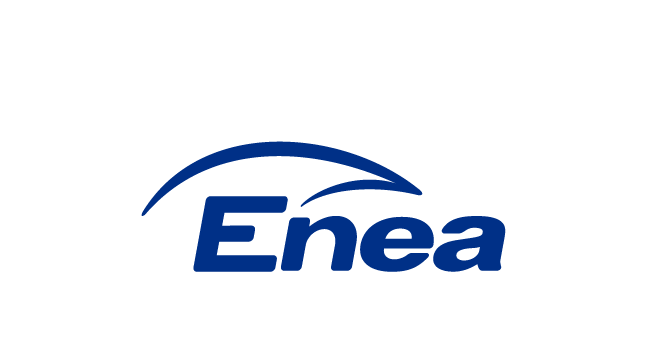 Enea Połaniec S.A.Zawada 26, PL 28-230 PołaniecTel. + 48 15 865 67 01, Fax. + 48 15 865 66 88Specyfikacja techniczna dla nadzoru modernizacji i prób potwierdzających parametry gwarantowane generatora i transformatora blokowego bloku nr 5 w Enea Połaniec S.A.PrzedmiotPełnienie nadzoru nad przebiegiem modernizacji i wykonanie prób potwierdzających parametry gwarantowane generatora i transformatora blokowego bloku nr 5Funkcja i parametry eksploatacji urządzeń Generator bl.5  zostanie zmodernizowany i przystosowany do wytwarzania mocy znamionowej czynnej 242 MW przy zmieniającym się współczynniku mocy w zakresie od 0,85 o charakterze indukcyjnym do 0,95 o charakterze pojemnościowym oraz w zakresie napięcia od 0,85Un do 1,1Un.Na bloku nr 5 zainstalowany zostanie nowy transformator blokowy TB5 o mocy 290MVA z podobciążeniowym przełącznikiem zaczepów w wykonaniu próżniowym o przekładni 400±10%(±10 st.)/15,75 kV/kV.Terminy realizacjiPlanowany termin realizacji: od momentu podpisania umowy do 31.03.2020rPrace modernizacyjne na obiekcie związane z postojem bloku energetycznego planowane są w następującym terminie:remont kapitalny bloku 5 w terminie 01.06.2019 ÷ 08.11.2019Zamawiający zastrzega sobie prawo korekty harmonogramu remontu bloku. Szczegółowy harmonogram modernizacji zostanie przekazany Wykonawcy po podpisaniu umowy. Wykonawca przedstawi również własny harmonogram prac. Musi być on uzgodniony z Zamawiającym i innymi Wykonawcami prac. Wymagana jest ścisła współpraca z innymi Wykonawcami modernizacji bloku.Warunki gwarancjiWymagany okres gwarancji na wykonany zakres prac minimum - 24 miesięcy eksploatacji, licząc od dnia odbioru końcowego.Opis, zakres dostawZakres prac obejmuje prace w zakresie generatora i transformatora blokowego.Techniczny zakres modernizacji generatora i transformatora blokowego bloku nr 5 oraz ich parametrów gwarantowanych zostanie dostarczony po podpisaniu umowy.Część 1 – transformator blokowy TB5Sprawdzenie dokumentacji konstrukcyjnej na budowę transformatora.
Wykaz dokumentów i rysunków podlegających uzgodnieniu w ramach przeglądu projektowego:Rysunki wymiarowe (zestawieniowe) transformatora podające jego podstawowe wymiary oraz określające lokalizację i funkcję każdego z elementów.Rysunki i opisy montażu i demontażu transformatora oraz jego elementów.Rysunki transportowe z zaznaczeniem elementów demontowanych na czas transportu.Schematy połączeń elektrycznych, łącznie z przełącznikiem zaczepów.Schemat połączeń rurowych i osprzętu transformatora ze wskazaniem lokalizacji i funkcji wszystkich zaworów, zastawek, pomp i wentylatorów.Wykaz wszystkich zaworów i zastawek z podaniem typu i producenta każdego 
z nich.Schemat obwodów pomiarowych łącznie z przekładnikami prądowymi.Sprawdzenie dokumentacji, atestów z badań półfabrykatów, materiałów, osprzętu i wyposażenia transformatora.Udział w kontroli i pomiarach międzyoperacyjnych uzwojeń, rdzenia, kadzi, konserwatorów, izolatorów przepustowych przed ich zamontowaniem:OględzinySprawdzanie wymiarówBadanie termowizyjne rdzeniaBadanie próbek izolacji papierowej pobranych po suszeniu próżniowymPomiar współczynnika stratności dielektrycznej tg i pojemności izolatorów przepustowychNadzór i udział w próbach końcowych transformatora na stacji prób EthosEnergy Poland S.A. obejmujący:Oględziny zewnętrzne transformatora i osprzętu Pomiar przekładni i sprawdzenie grupy połączeń Pomiar poboru mocy urządzeń chłodzącychPomiar rezystancji uzwojeń Pomiar rezystancji izolacji, współczynnika strat dielektrycznych tg  oraz pojemności · 	uzwojeń transformatora przed i po próbach oraz wyładowań niezupełnych Próby napięciowe napięciem doprowadzonym i indukowanym Próba wytrzymałości elektrycznej napięciem udarowym piorunowymPróba biegu jałowego z pomiarem strat i prądu jałowegoPróba nagrzewania z badaniem termowizyjnym rozkładu temperatur na powierzchni 	kadziPomiar rezystancji izolacji elementów rdzeniaPomiar stanu zwarcia z pomiarem napięcia zwarcia i strat obciążeniowych Zdolność do przeniesienia mocy 290MVA (przy nie przekroczeniu znamionowych parametrów cieplnych)   Pomiar impedancji dla składowej zerowejPomiar stanu mechanicznego uzwojeń metodą analizy odpowiedzi 	częstotliwościowej SFRAPróba szczelności kadziBadanie właściwości izolacyjnych oleju oraz składu i koncentracji gazów 	rozpuszczonych w oleju (DGA) przed i po próbachPomiar rezystancji izolacji, sprawdzenie przekładni oraz wyznaczenie charakterystyki magnesowania przekładników prądowychPotwierdzenie sprawności transformatora i osiągnięcia parametrów gwarantowanych na stanowisku prób oraz gotowości transformatora do wysyłki do elektrowni.Nadzór nad jakością transportu transformatora do Elektrowni:Montaż 2 rejestratorów drgań po załadunku transformatora na wagon Demontaż rejestratorów po przyjeździe transformatora do ElektrowniOcena zarejestrowanych drgań, ocena jakości transportuWykonanie badań pomontażowych zgodnie z RIET wyd. 2012 wraz z wykonaniem badań dodatkowych:Pomiar odkształceń mechanicznych uzwojeń metodą SFRAPomiar zawilgocenia izolacji stałej metodą spektroskopii dielektrycznej FDSWykonanie pomiaru hałasu wokół transformatora po jego uruchomieniuPotwierdzenie parametrów gwarantowanych transformatora (moc, hałas, poziom wyładowań niezupełnych, straty jałowe, obciążeniowe)Wykonanie badań eksploatacyjnych transformatora po jednomiesięcznej pracy transformatora obejmujących:Pomiar drgań mechanicznych dla oceny stanu rdzeniaBadanie właściwości oleju (w transformatorze i przełączniku zaczepów)Analiza chromatograficzna gazów rozpuszczonych w oleju (DGA - w transformatorze i przełączniku zaczepów)Sporządzenie sprawozdań z wykonanego nadzoru, badań i pomiarów po dwa egzemplarze, w formie papierowej i elektronicznej:
a.  Sprawozdania wraz z prac wykonanych w firmie wykonującej transformator  (EthosEnergy Lubliniec)
b.  Sprawozdania z prac wykonanych w Elektrowni Część 2 – generator G5Nadzór nad modernizacją generatora 242MW u wykonawcy modernizacji:Sprawdzenie dokumentacji konstrukcyjnej na modernizację generatoraSprawdzenie dokumentacji i atestów materiałów, osprzętu i wyposażenia generatora.Udział w próbach i badaniach międzyoperacyjnych i końcowych, potwierdzenie prawidłowości wykonaniaSprawdzenie odstrojenia drgań własnych (rezonansowych) elementów konstrukcyjnych stojana generatora od częstotliwości sił wymuszających z określeniem zakresu dopuszczalnych obciążeń w obszarze pracy pojemnościowej uwzględniając kryterium cieplno-wibracyjneSprawdzenie poprawności i kompletności dokumentacji techniczno-ruchowejNadzór nad jakością transportu ewentualnie wykonanie badań dodatkowych potwierdzających prawidłowość przeprowadzonej modernizacji i gotowość generatora do uruchomieniaNadzór nad montażem generatora w Enea Połaniec S.A., potwierdzenie prawidłowości montażu. Sprawdzenie dokumentów potwierdzających dopuszczenie generatora do ruchu.Wykonanie badań po uruchomieniu generatora: Wykonanie pomiarów pomontażowych generatora zgodnie z zaktualizowaną normą PN-E-04700 „Wytyczne przeprowadzenia pomontażowych badań odbiorowych” oraz udział w odbiorze technicznym generatoraWykonanie pomiarów parametrów gwarantowanych zmodernizowanego generatora (pomiar przy 6 obciążeniach generatora – wykonanie wykresów granicznych obciążeń generatora dla napięcia 0,9Un, 0,95Un, 1Un, 1,05Un)Wykonanie pomiarów wibroakustycznych zmodernizowanego generatoraWykonanie pomiaru hałasu wokół generatoraPotwierdzenie parametrów gwarantowanych generatora (moc, hałas, drgania korpusu)Opracowanie protokołów z przeprowadzonych badańSporządzenie raportu z wykonanych czynności – w 2 egzemplarzach w wersji papierowej oraz w 2 egzemplarzach w wersji elektronicznej w formacie pdf. lub dwg., doc.Sprawozdania z prac wykonanych w firmie modernizującej generator (EthosEnergy Lubliniec)Sprawozdania z prac wykonanych w Elektrowni
Inne wymagania:Wykonawca musi posiadać doświadczenie i aparaturę niezbędną do wykonania w/w  zakresu prac oraz referencje z wykonanych tego typu prac  (minimum 3 w ciągu ostatnich 5lat).Wykonawca będzie kontrolował czy proces modernizacji generatora i wykonania transformatora blokowego w tym próby i badania wykonywane będą zgodnie z obowiązującymi przepisami i normami.Wykonawca będzie na bieżąco pisemnie informował Zamawiającego o wszelkich nieprawidłowościach w procesie modernizacji generatora i transformatora blokowego.Szczegółowy program badań i prób fabrycznych określony przez producenta transformatora i generatora oraz parametrów gwarantowanych zostanie przekazany Wykonawcy w ciągu 14 dni od zawarcia umowy. Przykładowe programy badań i prób wraz z punktami zatrzymania są załącznikiem do zapytania. Dokumentacja wymagana przez Zamawiającego w trakcie złożenia ofertyKontrahent wraz z odpowiedzią na zapytanie ofertowe, zobowiązany jest do dostarczenia wypełnionego Kwestionariusza bezpieczeństwa i higieny pracy dla Wykonawców, stanowiący załącznik  Z–7 - Dokument związany nr 4 do Instrukcji Organizacji Bezpiecznej Pracy I/DB/B/20/2013.Dokumentacja wymagana przez Zamawiającego w trakcie realizacji prac modernizacyjnychL.p.DokumentacjaWymagana[x]Dokument źródłowyAPRZED ROZPOCZĘCIEM PRAC W ELEKTROWNIPRZED ROZPOCZĘCIEM PRAC W ELEKTROWNIOpracowane przez Wykonawcę Szczegółowe instrukcje bezpiecznego wykonania pracxInstrukcja organizacji bezpiecznej pracy w Enea Elektrownia Połaniec S.A nr I/DB/B/20/2013Opracowane przez Wykonawcę Instrukcje Organizacji Robót (IOR) do uzgodnienia  z Zamawiającym.xInstrukcja organizacji bezpiecznej pracy w Enea Elektrownia Połaniec S.A nr I/DB/B/20/2013Wykaz urządzeń, sprzętu oraz narzędzi wykorzystywanych do pracxInstrukcja organizacji bezpiecznej pracy w Enea Elektrownia Połaniec S.A nr I/DB/B/20/2013Wniosek o wydanie przepustek tymczasowych dla osóbxInstrukcja przepustkowa dla ruchu osobowego i pojazdów nr I/DK/B/35/2008Wniosek o wydanie przepustek tymczasowych dla pojazdówxInstrukcja przepustkowa dla ruchu osobowego i pojazdów nr I/DK/B/35/2008Wniosek – zezwolenie na wjazd i parkowanie na terenie obiektów energetycznychxInstrukcja przepustkowa dla ruchu osobowego i pojazdów nr I/DK/B/35/2008Wykazy osób  skierowanych do wykonywania prac na rzecz ENEA Elektrownia Połaniec S.A. osobno przez wykonawcę i podwykonawców xInstrukcja organizacji bezpiecznej pracy w Enea Elektrownia Połaniec S.A nr I/DB/B/20/2013 Karta Informacyjna Bezpieczeństwa i Higieny Pracy dla Wykonawców xInstrukcja organizacji bezpiecznej pracy w Enea Elektrownia Połaniec S.A nr I/DB/B/20/2013Zakres prac(uzgodniony i zatwierdzony)xProjekt techniczny	 (uzgodniony i zatwierdzony)xHarmonogram realizacji prac (uzgodniony i zatwierdzony)xPrzewidywany - Plan odpadów przewidzianych do wytworzenia w związku z realizowaną umową rynkową, zawierający prognozę: rodzaju odpadów, ilości oraz planowanych sposobach ich zagospodarowania xInstrukcja postępowania z odpadami wytworzonymi w  Elektrowni Połaniec  nr I/TQ/P/41/2014Plan Kontroli i Badań (uzgodniony przez strony i zatwierdzony)xUzgodniona z UDT Technologia naprawy (dla urządzeń wymagających dozoru z UDT)  BW TRAKCIE REALIZACJI PRACW TRAKCIE REALIZACJI PRACRaport z inspekcji wizualnej xUzgodniona z UDT Technologia naprawy (dla urządzeń wymagających dozoru z UDT )  Tygodniowy raport realizacji prac wraz z aspektami BHPxFoty pomiarowexDokumentacja fotograficzna(stan zastany )xUzgodnienia zmiany zakresu prac (uzgodniony przez strony i zatwierdzony ) xZmiany harmonogramu realizacji prac (uzgodniony przez strony i zatwierdzony ) xProtokoły odbiorów częściowych wraz z protokołami jakościowymi(uzgodniony przez strony i zatwierdzony )xCPO  ZAKOŃCZENIU  PRACPO  ZAKOŃCZENIU  PRACPoświadczenia / OświadczeniaxSzkice, rysunki – dokumentacja pomontażowa z naniesionymi zmianamixAtesty materiałowe, Certyfikaty (materiałowe, zgodności z przepisami Unii Europejskiej CE, kalibracji …)xSprawozdanie z pomiarów pomontażowych.Komplet dokumentów dla stanu po zakończeniu montażuxOświadczenie o zakończeniu i kompletności montażu Oświadczenie o gotowości do rozruchuxDokumentacja jakościowaxDokumentacja technicznaxDokumentacja techniczno-ruchowa xAktualizacja Instrukcji Eksploatacji (etapami)xPotwierdzony i zrealizowany Plan Kontroli i Badań xDokumentacja fotograficznaxProtokół kontroli spełnienia minimalnych wymagań dotyczących bezpieczeństwa i higieny pracy w zakresie użytkowania maszynyxInstrukcja przeprowadzania oceny minimalnych wymagań dotyczących bezpieczeństwa i higieny pracy w zakresie użytkowania maszyny nr I/MR/P/9/2012 Zgłoszenie gotowości urządzeń do odbioruxRaport końcowy z wykonanych prac zawierający uwagi / zalecenia dotyczące urządzenia/obiektu, w tym układów i urządzeń współdziałających oraz dokumentację zdjęciowąxProtokoły odbiorów końcowy ( uzgodniony przez strony i zatwierdzony)xProtokoły odbioru do uruchomienia i po ruchu próbnymx